SUPPLEMENTARY INFORMATIONIn this section the students’ before and after pictures are included to illustrate how students’ experience with the animation treatment and the metacognitive monitoring activity influenced their understanding of the redox reaction event.Table 5. Students’ atomic level pictures made prior to viewing the animationsTable 6. Students’ atomic level depictions made after viewing animations.At the startAfter 8 minutesAfter the wire was removedS8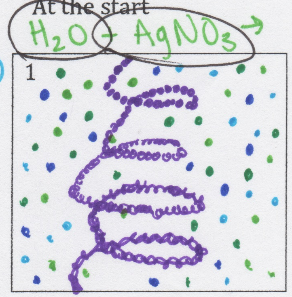 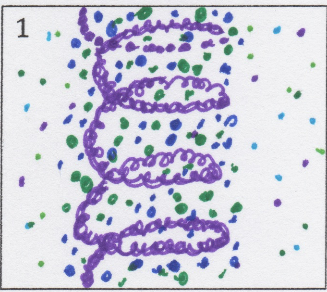 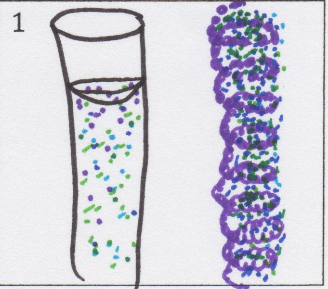 S16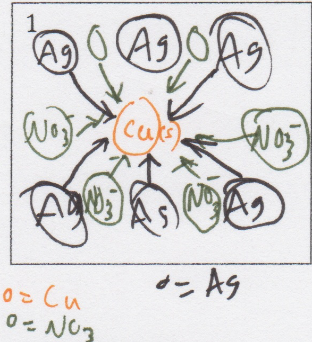 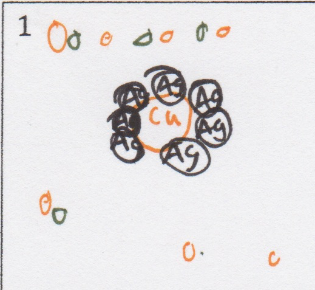 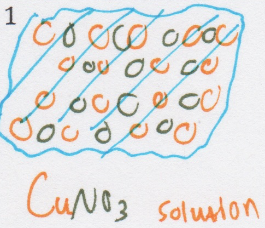 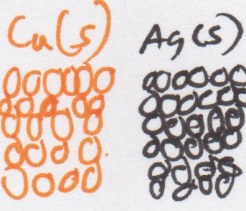 S17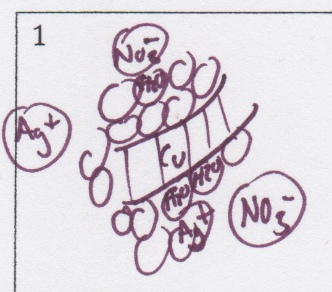 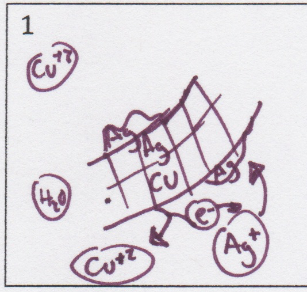 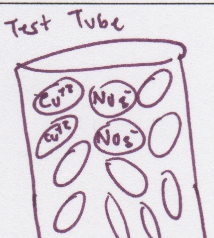 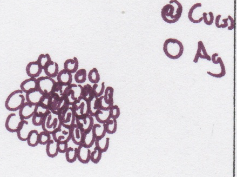 S9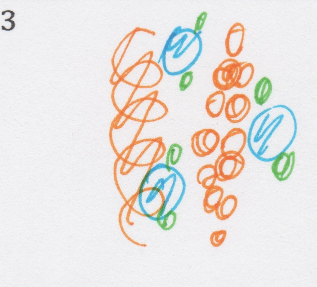 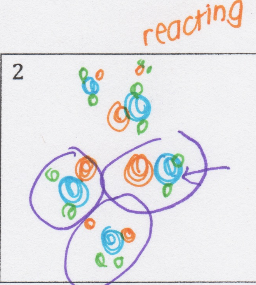 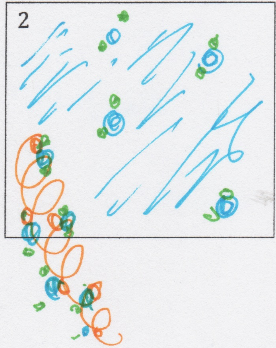 S10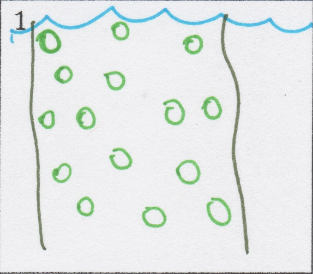 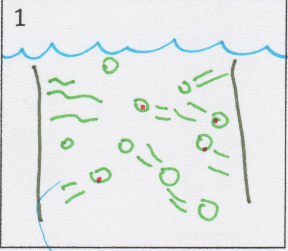 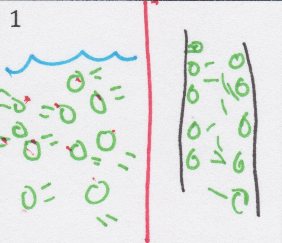 S11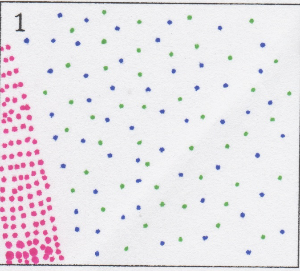 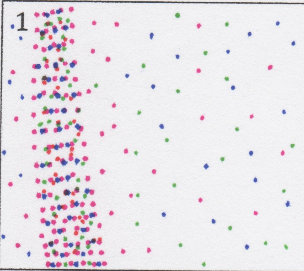 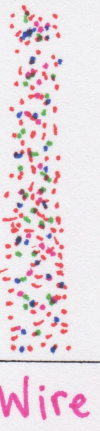 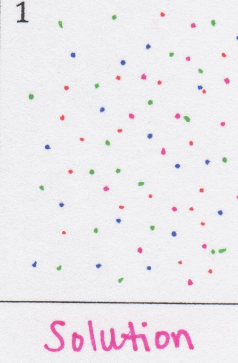 S12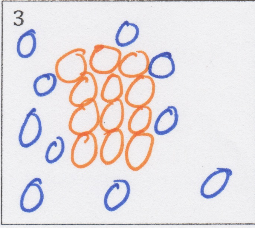 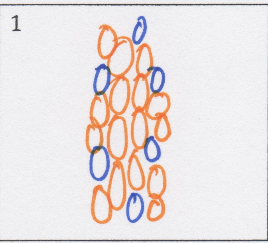 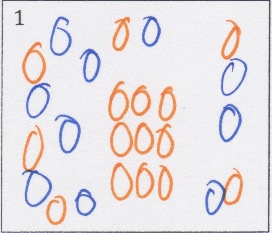 At the startAfter 8 minutesAfter the wire was removedS8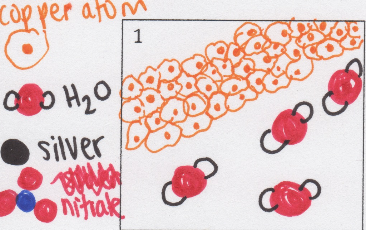 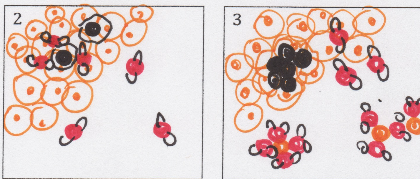 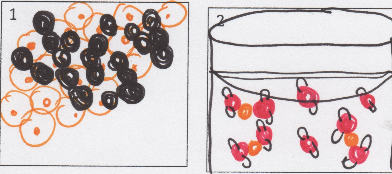 S16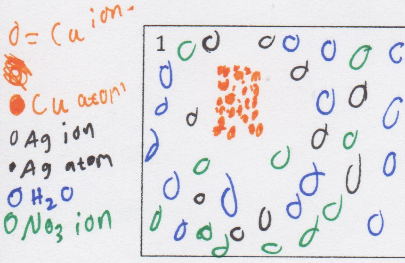 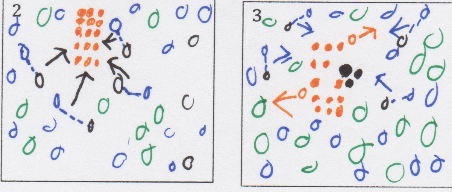 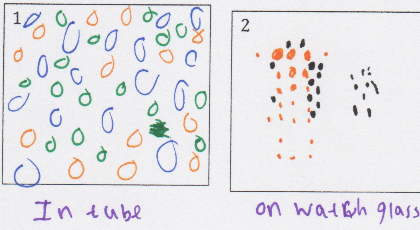 S17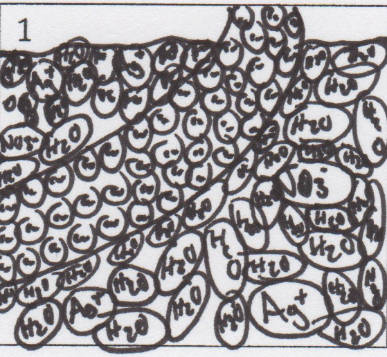 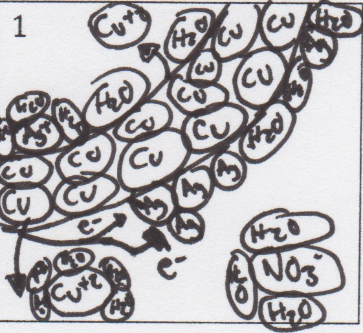 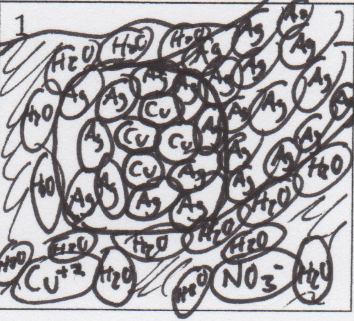 S9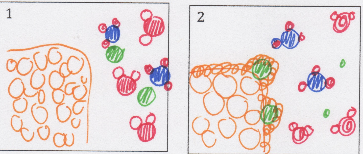 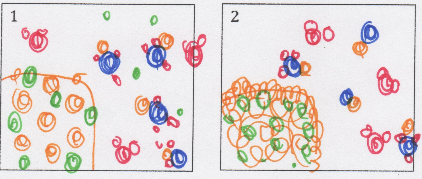 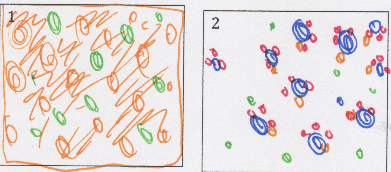 S10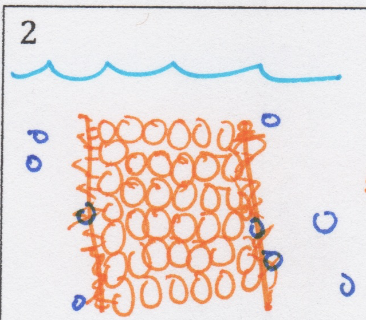 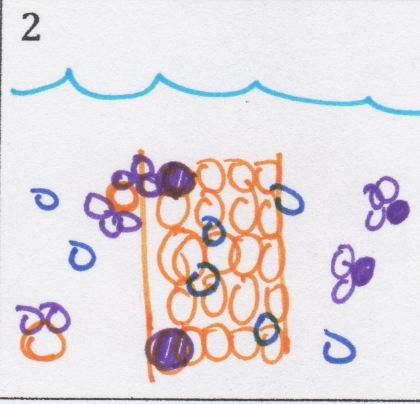 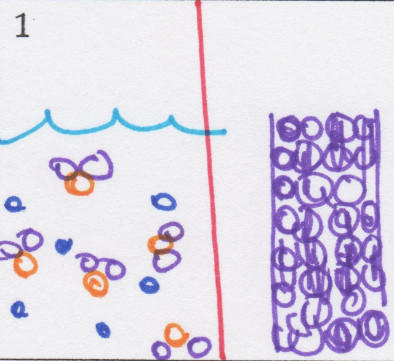 S11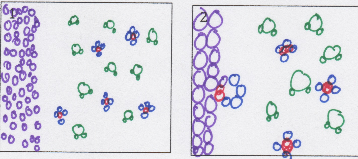 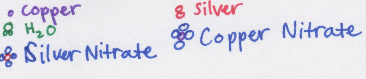 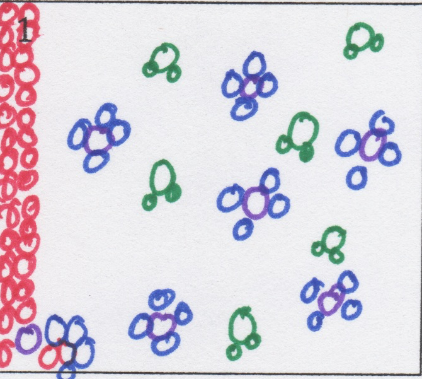 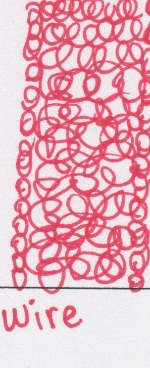 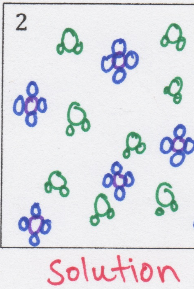 S12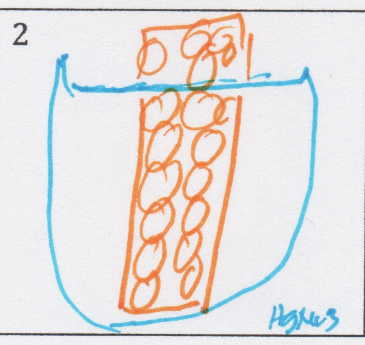 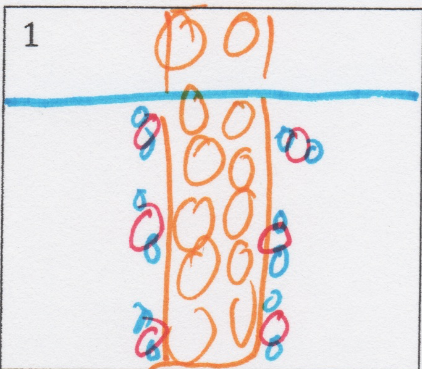 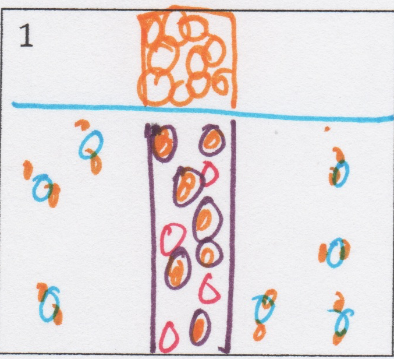 